Velikonoční zážitek					Jméno: __________________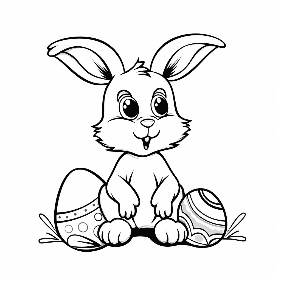 Kritéria:Zážitek se odehrál v průběhu velikonočních prázdninBude v něm sděleno (místo, co se dělo, jak jsem se cítil/a)Piš psacím písmem -  úhledněPříběh bude doplněn obrázkem_______________________________________________________________________________________________________________________________________________________________________________________________________________________________________________________________________________________________________________________________________________________________________________________________________________________________________________________________________________________________________________________________________________________________________________________________________________________________________________________________________________________________________________________________________________________________________________________________________________________________________________________________________________________________________________________________________________________________________________________________________________